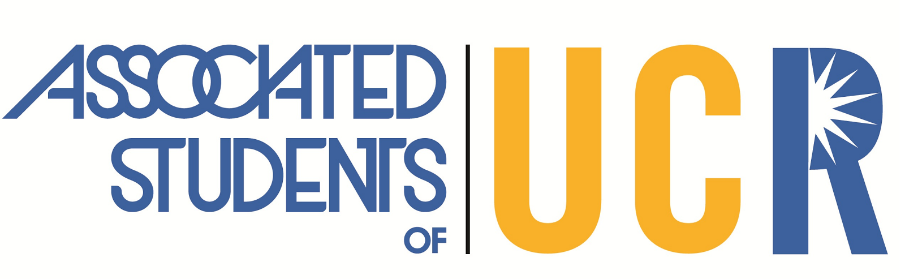  SENATE MEETING #3STATE OF THE ASSOCIATIONAGENDAWednesday, October 21th, 20206:30 PM - Zoom-------------------------------------------------------------------------------------------------------------------------------------------------------------------------------------------------------------______________________________Natalie Hernandez Executive Vice President